С.Сейфуллин атындағы №7 мектеп- гимназиясы КММТәрбие сағаты«Менің таңдауым – менің болашағым»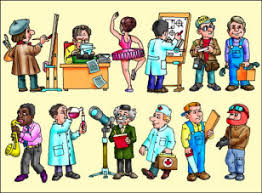 Балқаш 2017 жТақырыбы:«Менің таңдауым – менің болашағым»Күні: 06.11.2017Өткізуші:Аманкелдыева А. СМақсаты:Мақсаты:”Мамандық “ құндылығы туралы түсініктерді кеңейту. Мамандық таңдау, оның нәтижесіндегі еңбек қуанышы туралы ұғым беру.

Уақытты жоспарлаудерек-көздердид.матерҰйымдастыру кезеңі5 минутЖүргізуші:- Құрметті оқушылар, бүгінгі  тәрбие сағатымыздың тақырыбы «  Менің таңдауым – менің болашағым »презентацияКіріспе бөлім5 минутІ. Сергіту сәтіМамандық дегеніміз не?
Оқушылардың пікірлері сұралады
• - Біздің болашағымыз – біздің мамандығымызда;
• - адамның болашаққа апаратын жолы;
• - адамның алдағы уақытқа қойған мақсатының бірі;
• - мамандық бойынша адам жұмыс істейді;
• - оқуды бітіргеннен кейін таңдайтын мамандық;
• - ол белгілі бір кәсіпке ие болу бейіндігі, ұнату, таңдау, арманыңды іске асыру;
• - мамандық сөзі ол жұмыспен сипатталады;
• - келешекке қойған жоспары, мамандығын ойдағыдай бітірсе, игерсе сол
• - адам жаны қалаған қабілеті бар кәсіпкерлік жұмыспен айналысады.Негізгі бөлім20 минутІІ.Мұғалімнің кіріспе сөзі:Ой-қозғау. 
 Жаңа ақпарат
Мамандық - қарапайым өмір сүру көзі болып табылатын және қандай да бір дайындықты, жауапкершілікті талап ететін еңбек қызметінің маңызды бөлігі.
Әлемде 40 мыңға жуық әр түрлі мамандықтар бар. Статисттердің зерттеуі бойынша жыл сайын 25 млн адам өзінің жұмыс орнын ауыстырып, оның 12 %- і қайтадан өз орнына қайтып оралады екен. Бұдан мамандықты таңдауда әр маман қателесіпті деуге бола ма? Әлде өзінің болашақтағы профессионалды қызметіне жан - жақты дайындалу керек шығар? Қоғамға, адамдарға пайдасын тигізетін мамандықтарды қалай таңдауға болады? Мамандық таңдау жасөспірім шақтағы ең маңызды шешімдердің бірі. Үлкен өмірге енді ғана аяқ басқан жас ұланның алдында мыңдаған мамандықтан өзіне лайықты біреуін таңдау міндеті тұрады. Мамандықтың жаманы жоқ, бірақ мұның кез - келгеніне икемділік қажет, бұл жай күнелту, тамақ асыраудың жолы ғана емес, үлкен өнерді, зор шеберлікті қажет ететін нәрсе. Кейбір жастар мамандық таңдау ережесін білмегендіктен өзі қызықпайтын мамандықты таңдайды. Осыдан өз мамандығына қанағаттанбаушылық, реніш сезімдері болып, тіпті алдарына жоспар да құрғысы келмейді. Әрбір адам өзін - өзі дамыта алу үшін білім алып, сол біліміне сай мамандыққа машықтану керек

Мамандық таңдау - өте жауапкершілікті және маңызды іс. Мамандық таңдауда әр адам өзінің қызығушылығына, қабілетіне, бейімділігіне, қалауына сүйену керек. Қазіргі таңда мамандықтың түрі көп. Таңдау жасау оңай емес. Ең бастысы - адам еңбекке қабілетті, зейінді болуы қажет және оның мамандығы өзі өскен ортаға маңызды, бағалы үлес қосатындай болуы шарт. Өз ісіне сенімді, дұрыс таңдау жасаған адам ғана жетістікке жетеді. Өзінің сұранысын, қызығушылығын жоймаған кең тараған мамандықтарға дәрігер, мұғалім және құрылысшы мамандықтарын атап өтуге болады. Ал, өзекті мамандықтар қатарына жоғары технология, байланыс, коммуникация, әлеуметтік орта, экономиканы басқару мамандықтары және еңбек сұранысына қажетті жаңа мамандықтар жатады. Қоғамның дамуында мамандық иелерінен жоғары кәсіби біліктілікті, коммуникативтік қабілетті, еңбек етуге деген сүйіспеншілікті, қызығушылықты, өз мамандығы бойынша біліктілігін арттыруға даяр болатын мамандық иесін талап етеді. Сондықтан икемі, қызығуы, бейімі бар мамандықты таңдай білу, өзіне, қоғамға тигізетін пайдасын ойлау, мұндай еңбектен шабыт туатыны, ол өнімді еңбекке ұласып, табыс әкелетінін білу керек.

Дәйексөз
«Егер мамандықты таңдап алуда сіздің жолыңыз болса және осы жолда өміріңізді сарп ететін болсаңыз, онда сіз бақытты болғаныңыз»
К. Д. ІҮ. Эссе Менің болашағым атты 

Ү. «Әріпті мамандық»- ойыны. Әр топқа бір әріптен беріледі. Қай топ сол әріптен басталатын мамандық аттарын көп тапса, сол топ жеңіске жетеді. Сонымен қатар өздері тапқан мамандықтарының қыр - сырын айту керек.
І - топ: «А», ІІ - топ: «К».Презентация Қорытынды бөлім5 минутРефлексия. Оқушылар «Менің болашақтағы мамандығым» атты жазған шығармаларынан үзінді оқиды.
Ж. Аймауытов айтқандай
«Мамандықтың жаманы жоқ, бірақ, мұның кез келгеніне икемділік қажет, бұл жай күнелту, тамақ асыраудың ғана жолы емес, үлкен өнерді, зор шеберлікті қажет ететін нәрсе» десек, Абай атамыз айтқандай «болмасаң да ұқсап бақ, бір ғалымды сүйсеңіз. Ондай болмақ қайда деп, айтпа ғылым сүйсеңіз» дегендей алға ұмтылып арманымызға жетіп, мамандық иесі болайық. Егеменді еліміздің ертеңі — маман иелері болуларыңызға тілектестігімді білдіремін!	Рефлексия5 минутСабақтың қай бөлігі қатты ұнады?   ..............................................................................Сабақ барысында қандай қиындыққа тап болдыңыз?                                   ................................................................................Қиындылықты қалай жеңдіңдер?   ................................................................................Сабақ соңында қандай көңіл-күйде болдыңдар?                               ................................................................................Сабақтың қай бөлігі қатты ұнады?   ..............................................................................Сабақ барысында қандай қиындыққа тап болдыңыз?                                   ................................................................................Қиындылықты қалай жеңдіңдер?   ................................................................................Сабақ соңында қандай көңіл-күйде болдыңдар?                               ................................................................................